POZVÁNKA NA VÁNOČNÍ BESÍDKU ŽÁKŮ ZÁKLADNÍ ŠKOLY ŽEBRÁK, HRADNÍ 67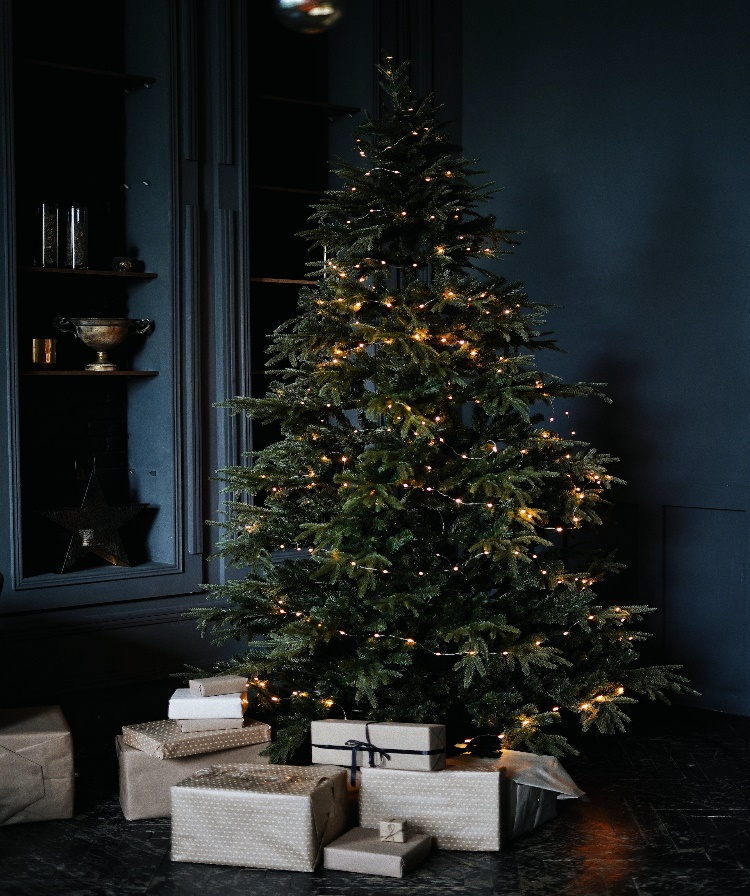 Srdečně zveme všechny příznivce, rodiče, sponzory a širokou veřejnost na naši besídku, která se bude konat dne 22. 12.2022 od 9.00hodin v místním Kulturním klubu Žebrák.Můžete se těšit na vystoupení žáků a pedagogů školy, která Vás zajisté chytí za srdce a pomohou naladit se na tu správnou Vánoční atmosféru.Naše děti jsou sice trochu jiné, ale o to víc si zaslouží naši pozornost a respekt před tím, co dokáží.Po skončení besídky pro Vás bude připraveno pohoštění a možnost zakoupení drobných výrobků z keramické dílny. Těšíme se na VásKolektiv pedagogů a žáci školy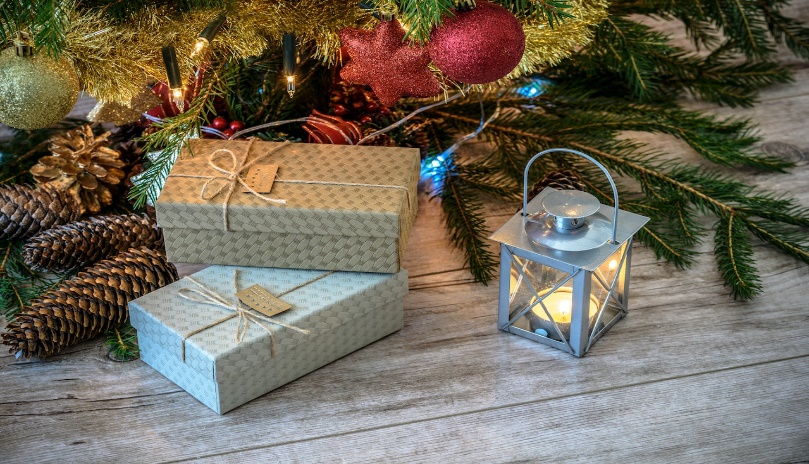 